Maths 8.2.21Try to answer as many of these questions as you can. Don’t worry if you can’t answer them all.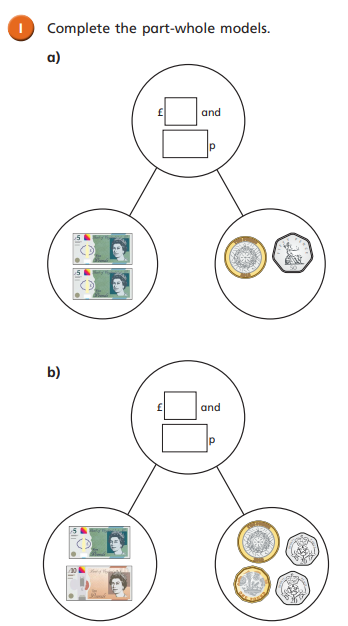 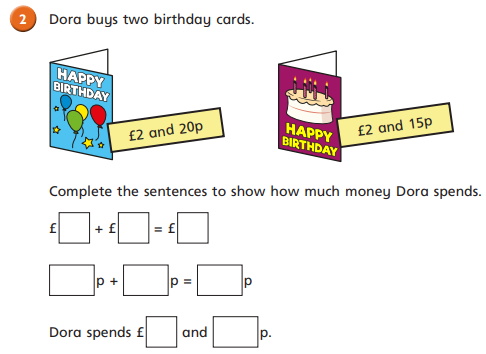 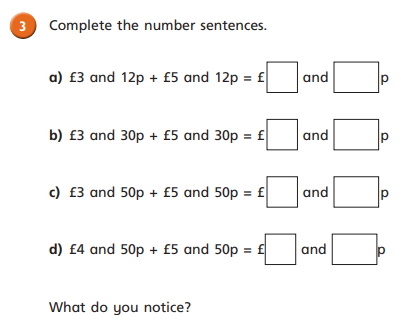 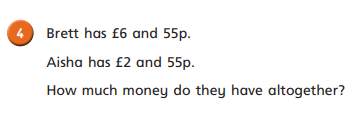 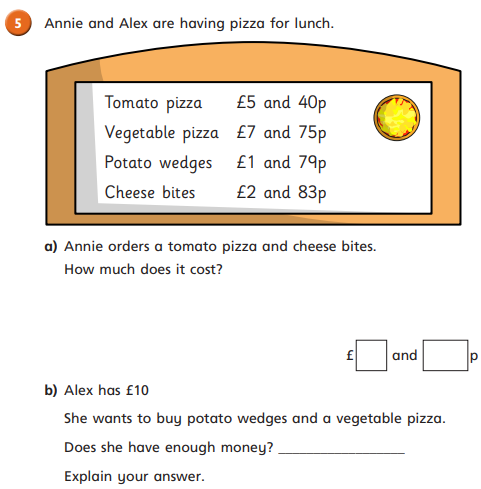 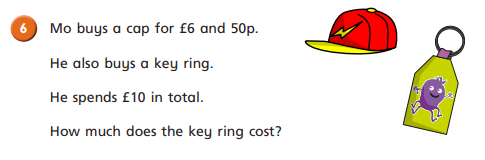 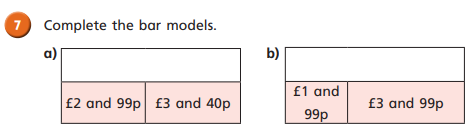 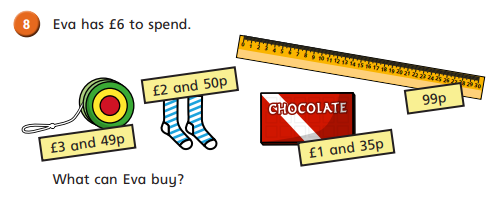 